	CONFIDENTIAL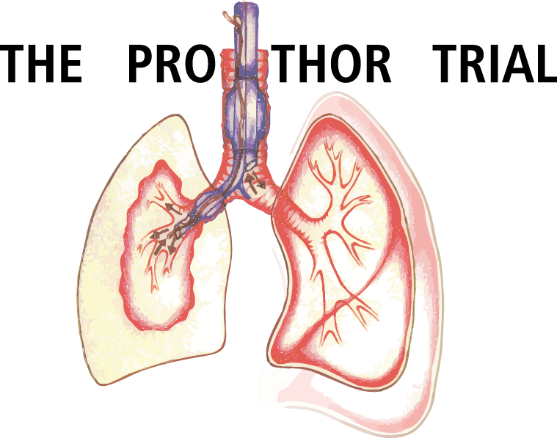 Case Report Formversion 1.8Protective Ventilation with Higher versus Lower PEEP during one-lung ventilation for thoracic surgeryPatient Serial Number		     c e n t e r       p a t i e n t Date of Surgery	_____________________________Local investigator 1 (intraoperative)	_____________________________Local investigator 2 (postoperative)	_____________________________Principal Investigator: Mert Sentürk, Department of Anesthesiology and Reanimation, Istanbul University, TurkeyContact: Jakob Wittenstein, Department of Anesthesiology and Intensive Care Medicine, University of Dresden, Germany; Jakob.wittenstein@ukdd.deTABLE OF CONTENTS1 Randomization	2 Anaesthetic Overview	3 Surgical overview	4 Anesthesia Drugs	5 Fluids	6 Transfusion	7 Protocol adherence	8 Adverse events (AE) / severe adverse events (SAE)	9 Mechanical ventilation protocol	9.1 Recruitment maneuver	9.2 Hypoxemia rescue therapy	9.3 Hypercapnia  Rescue therapy	10 Intraoperative variables: documentation of routine measurements	11 intraoperative variables: Documentation of Recruitment maneuver	171 Randomization2 Anaesthetic Overview3 Surgical overview4 Anesthesia DrugsExample: A surgery lasting 4 hours with Sevoflurane dose of 2Vol% -->  2x4*60= 480 min vol%*min5 Fluids7 Protocol adherence8 Adverse events (AE) / severe adverse events (SAE)Record variables only adverse events that can not be described in the Chapter  “Intraoperative variables” “documentation of routine measurements”  and “documentation of recruitment maneuver”9 Mechanical ventilation protocol9.1 Recruitment maneuver9.2 Hypoxemia rescue therapyIf hypoxemia, defined as SpO2 < 90% for > 1 min, occurs, rescue is performed.9.3 Hypercapnia  Rescue therapy10 Intraoperative variables: documentation of routine measurements (in chronological order)Record variables within 10 min after anesthesia induction, 5 minutes before OLV, hourly thereafter, at end of surgeryIn case of several changing episodes of TLV and OLV record first episode of OLV after start of surgery and last episode of OLV before end of surgeryDocument  routine measurements first, take blood gas probe, perform the recruitment maneuver.11 intraoperative variables: Documentation of Recruitment maneuver (in chronological order)Document  routine measurements first, take blood gas probe, perform the recruitment maneuver. Record values when reaching target pressure Pplat 30-40 cmH2ORandomizationLow PEEP without RMHigh PEEP with RMsurgical procedure cancelled, postponed or changed and patient not treatedno      yes anesthesia management deviated from study protocolif yes please give details in section “protocol adherence”no      yes Duration of anesthesia [min] from intubation to extubation (or exit from OR if on mechanical ventilation)Duration of anesthesia [min] from intubation to extubation (or exit from OR if on mechanical ventilation)Duration of anesthesia [min] from intubation to extubation (or exit from OR if on mechanical ventilation)Duration of anesthesia [min] from intubation to extubation (or exit from OR if on mechanical ventilation)Duration of anesthesia [min] from intubation to extubation (or exit from OR if on mechanical ventilation)Duration of anesthesia [min] from intubation to extubation (or exit from OR if on mechanical ventilation)Duration of anesthesia [min] from intubation to extubation (or exit from OR if on mechanical ventilation)Duration of anesthesia [min] from intubation to extubation (or exit from OR if on mechanical ventilation)Duration of anesthesia [min] from intubation to extubation (or exit from OR if on mechanical ventilation)Duration of anesthesia [min] from intubation to extubation (or exit from OR if on mechanical ventilation)Duration of anesthesia [min] from intubation to extubation (or exit from OR if on mechanical ventilation)Duration of anesthesia [min] from intubation to extubation (or exit from OR if on mechanical ventilation)Duration of OLV [min] Duration of OLV [min] Duration of OLV [min] Duration of OLV [min] Duration of OLV [min] Duration of OLV [min] Duration of OLV [min] Duration of OLV [min] Duration of OLV [min] Duration of OLV [min] Duration of OLV [min] Duration of OLV [min] Duration of TLV [min]Duration of TLV [min]Duration of TLV [min]Duration of TLV [min]Duration of TLV [min]Duration of TLV [min]Duration of TLV [min]Duration of TLV [min]Duration of TLV [min]Duration of TLV [min]Duration of TLV [min]Duration of TLV [min]Total Blood loss [ml]Total Blood loss [ml]Total Blood loss [ml]Total Blood loss [ml]Total Blood loss [ml]Total Blood loss [ml]Total Blood loss [ml]Total Urine output [ml]Total Urine output [ml]Total Urine output [ml]Total Urine output [ml]Total Urine output [ml]Side of OLV         left     right Side of OLV         left     right Side of OLV         left     right Side of OLV         left     right Side of OLV         left     right Side of OLV         left     right Side of OLV         left     right Side of OLV         left     right Side of OLV         left     right Side of OLV         left     right Side of OLV         left     right Side of OLV         left     right Side of surgery    left     right Side of surgery    left     right Side of surgery    left     right Side of surgery    left     right Side of surgery    left     right Side of surgery    left     right Side of surgery    left     right Side of surgery    left     right Side of surgery    left     right Side of surgery    left     right Side of surgery    left     right Side of surgery    left     right Method of OLV      double lumen tube       endobronchial blocker       other, specify:                                       double lumen tube(embedded camera)       Method of OLV      double lumen tube       endobronchial blocker       other, specify:                                       double lumen tube(embedded camera)       Method of OLV      double lumen tube       endobronchial blocker       other, specify:                                       double lumen tube(embedded camera)       Method of OLV      double lumen tube       endobronchial blocker       other, specify:                                       double lumen tube(embedded camera)       Method of OLV      double lumen tube       endobronchial blocker       other, specify:                                       double lumen tube(embedded camera)       Method of OLV      double lumen tube       endobronchial blocker       other, specify:                                       double lumen tube(embedded camera)       Method of OLV      double lumen tube       endobronchial blocker       other, specify:                                       double lumen tube(embedded camera)       Method of OLV      double lumen tube       endobronchial blocker       other, specify:                                       double lumen tube(embedded camera)       Method of OLV      double lumen tube       endobronchial blocker       other, specify:                                       double lumen tube(embedded camera)       Method of OLV      double lumen tube       endobronchial blocker       other, specify:                                       double lumen tube(embedded camera)       Method of OLV      double lumen tube       endobronchial blocker       other, specify:                                       double lumen tube(embedded camera)       Method of OLV      double lumen tube       endobronchial blocker       other, specify:                                       double lumen tube(embedded camera)       Confirmation of OLV         fiberoptic bronchoscopy     embedded camera     other, specify:  Confirmation of OLV         fiberoptic bronchoscopy     embedded camera     other, specify:  Confirmation of OLV         fiberoptic bronchoscopy     embedded camera     other, specify:  Confirmation of OLV         fiberoptic bronchoscopy     embedded camera     other, specify:  Confirmation of OLV         fiberoptic bronchoscopy     embedded camera     other, specify:  Confirmation of OLV         fiberoptic bronchoscopy     embedded camera     other, specify:  Confirmation of OLV         fiberoptic bronchoscopy     embedded camera     other, specify:  Confirmation of OLV         fiberoptic bronchoscopy     embedded camera     other, specify:  Confirmation of OLV         fiberoptic bronchoscopy     embedded camera     other, specify:  Confirmation of OLV         fiberoptic bronchoscopy     embedded camera     other, specify:  Confirmation of OLV         fiberoptic bronchoscopy     embedded camera     other, specify:  Confirmation of OLV         fiberoptic bronchoscopy     embedded camera     other, specify:  Antibioticsyes     no yes     no yes     no yes     no if yes, specify drug name:if yes, specify drug name:if yes, specify drug name:if yes, specify drug name:prophylaxis      therapy prophylaxis      therapy prophylaxis      therapy Regional anesthesiaRegional anesthesiayes     no yes     no yes     no yes     no if yes if yes epidural    paravertebral    epidural    paravertebral    other  , specify:other  , specify:Use of NIV during inductionUse of NIV during inductionyes     no yes     no yes     no yes     no if yes if yes CPAP   NPPV CPAP   NPPV CPAP   NPPV Patient’s position during inductionPatient’s position during inductionPatient’s position during inductionPatient’s position during inductionangle of upper body elevation. 0-15°   15-30°    30-45°    >45°    angle of upper body elevation. 0-15°   15-30°    30-45°    >45°    angle of upper body elevation. 0-15°   15-30°    30-45°    >45°    angle of upper body elevation. 0-15°   15-30°    30-45°    >45°    angle of upper body elevation. 0-15°   15-30°    30-45°    >45°    angle of upper body elevation. 0-15°   15-30°    30-45°    >45°    angle of upper body elevation. 0-15°   15-30°    30-45°    >45°    angle of upper body elevation. 0-15°   15-30°    30-45°    >45°    Temperature [°C] at end of surgeryTemperature [°C] at end of surgeryTemperature [°C] at end of surgerytympanic    axillar    inguinal    oral    rectal tympanic    axillar    inguinal    oral    rectal tympanic    axillar    inguinal    oral    rectal tympanic    axillar    inguinal    oral    rectal other other if other specify:if other specify:Neuromuscular function monitored?yes     no if yes if yes Residual curarization at Extubation (TOF < 90%)Residual curarization at Extubation (TOF < 90%)yes     no Curarization antagonized?yes     no if yes if yes sugammadex    cholinesterase inhibitor other , specify:sugammadex    cholinesterase inhibitor other , specify:sugammadex    cholinesterase inhibitor other , specify:Duration of surgery [min]from incision to closureDuration of surgery [min]from incision to closureDuration of surgery [min]from incision to closurePriority of surgeryelective      urgent      emergency elective      urgent      emergency Surgical wound classification clean    clean-contaminated    contaminated    dirty clean    clean-contaminated    contaminated    dirty Surgical procedurethoracoscopic   open    conversion from thoracoscopic to open thoracoscopic   open    conversion from thoracoscopic to open Type of resection (multiple answers are possible):   pneumonectomy         lobectomy     wedge resection           sleeve lobectomy        segment resection pleurectomy           other , specify: Type of resection (multiple answers are possible):   pneumonectomy         lobectomy     wedge resection           sleeve lobectomy        segment resection pleurectomy           other , specify: Type of resection (multiple answers are possible):   pneumonectomy         lobectomy     wedge resection           sleeve lobectomy        segment resection pleurectomy           other , specify: Patient’s position during surgerysupine    lateral    prone    other ,specify:supine    lateral    prone    other ,specify:estimated amount of resection: (as a percentage of one lung)estimated amount of resection: (as a percentage of one lung)0-10% ≤20% ≤30% ≤40% ≤50% ≤60% ≤70% ≤80% ≤90% 90-100%(e.g pneumonectomy) cumulative dosecumulative dosecumulative dosecumulative dosecumulative dosecumulative dosecumulative dosecumulative dosecumulative doseAnalgetics Alfentanylyes yes Anesthetics Dexmedetomidineyes [mg]Fentanylyes yes [mg]Etomidateyes Lidocaineyes yes Midazolamyes Morphineyes yes Propofolyes Procaineyes yes Thiopentalyes Remifentanilyes yes otheryes Sufentanilyes yes otheryes Ketamineyes yes otheryes otheryes yes otheryes otheryes yes Muscle Atracuriumyes otheryes yes RelaxantsCis-Atracuriumyes otheryes yes [mg]Mivacuriumyes Vapors mean  targeted MACmean  targeted MACPancuroniumyes [vol%*min]Desfluraneyes yes Rocuroniumyes Enfluraneyes yes Succinylcholineyes Halothaneyes yes Vecuroniumyes Isofluraneyes yes otheryes Sevofluraneyes yes otheryes otheryes yes  cumulative dose cumulative dose  cumulative dose  cumulative doseArtificialHESyes Crystalloids [ml]Crystalloids [ml]Crystalloids [ml]yes yes ColloidsGelatineyes Albumin (any concentration)[ml]Albumin (any concentration)[ml]Albumin (any concentration)[ml]yes yes [ml]Dextranyes other, specify:other, specify:other, specify:yes yes other, specify:yes Dobutamineyes Vaso- Ephedrineyes activeEpinephrineyes DrugsNorepinephrineyes [mg]Phenylephrineyes otheryes otheryes other:yes 6 TransfusionTransfusion from  anesthesia induction until end of anesthesia (or leaving OR if on mechanical ventilation)6 TransfusionTransfusion from  anesthesia induction until end of anesthesia (or leaving OR if on mechanical ventilation)6 TransfusionTransfusion from  anesthesia induction until end of anesthesia (or leaving OR if on mechanical ventilation)6 TransfusionTransfusion from  anesthesia induction until end of anesthesia (or leaving OR if on mechanical ventilation)6 TransfusionTransfusion from  anesthesia induction until end of anesthesia (or leaving OR if on mechanical ventilation)6 TransfusionTransfusion from  anesthesia induction until end of anesthesia (or leaving OR if on mechanical ventilation)6 TransfusionTransfusion from  anesthesia induction until end of anesthesia (or leaving OR if on mechanical ventilation)6 TransfusionTransfusion from  anesthesia induction until end of anesthesia (or leaving OR if on mechanical ventilation)6 TransfusionTransfusion from  anesthesia induction until end of anesthesia (or leaving OR if on mechanical ventilation)6 TransfusionTransfusion from  anesthesia induction until end of anesthesia (or leaving OR if on mechanical ventilation)6 TransfusionTransfusion from  anesthesia induction until end of anesthesia (or leaving OR if on mechanical ventilation)6 TransfusionTransfusion from  anesthesia induction until end of anesthesia (or leaving OR if on mechanical ventilation)cumulative dose(ml)cumulative dose(ml)cumulative dose(ml)cumulative dose(ml)cumulative dose(ml)cumulative dose(ml)Packed red blood cellsyes yes PlasmaPlasmaPlasmayes Autologous blood transfusionyes yes PlateletsPlateletsPlateletsyes Hypotension (BPsys < 90mmHg) unresponsive to fluids and/or vasoactive drugs (give details below)Hypotension (BPsys < 90mmHg) unresponsive to fluids and/or vasoactive drugs (give details below)Hypotension (BPsys < 90mmHg) unresponsive to fluids and/or vasoactive drugs (give details below)Hypotension (BPsys < 90mmHg) unresponsive to fluids and/or vasoactive drugs (give details below)Hypotension (BPsys < 90mmHg) unresponsive to fluids and/or vasoactive drugs (give details below)Hypotension (BPsys < 90mmHg) unresponsive to fluids and/or vasoactive drugs (give details below)Hypotension (BPsys < 90mmHg) unresponsive to fluids and/or vasoactive drugs (give details below)yes New arrhythmias unresponsive to intervention (according to ACLS-Guidelines) (give details below)New arrhythmias unresponsive to intervention (according to ACLS-Guidelines) (give details below)New arrhythmias unresponsive to intervention (according to ACLS-Guidelines) (give details below)New arrhythmias unresponsive to intervention (according to ACLS-Guidelines) (give details below)New arrhythmias unresponsive to intervention (according to ACLS-Guidelines) (give details below)New arrhythmias unresponsive to intervention (according to ACLS-Guidelines) (give details below)New arrhythmias unresponsive to intervention (according to ACLS-Guidelines) (give details below)yes Need for a dosage of vasoactive drugs at the tolerance limit of the treating physician (give details below)Need for a dosage of vasoactive drugs at the tolerance limit of the treating physician (give details below)Need for a dosage of vasoactive drugs at the tolerance limit of the treating physician (give details below)Need for a dosage of vasoactive drugs at the tolerance limit of the treating physician (give details below)Need for a dosage of vasoactive drugs at the tolerance limit of the treating physician (give details below)Need for a dosage of vasoactive drugs at the tolerance limit of the treating physician (give details below)Need for a dosage of vasoactive drugs at the tolerance limit of the treating physician (give details below)yes Need for massive transfusion ( 4 units of PRBC in 4 hours) (give details below)Need for massive transfusion ( 4 units of PRBC in 4 hours) (give details below)Need for massive transfusion ( 4 units of PRBC in 4 hours) (give details below)Need for massive transfusion ( 4 units of PRBC in 4 hours) (give details below)Need for massive transfusion ( 4 units of PRBC in 4 hours) (give details below)Need for massive transfusion ( 4 units of PRBC in 4 hours) (give details below)Need for massive transfusion ( 4 units of PRBC in 4 hours) (give details below)yes Life-threatening surgical complication (injury to the hemodynamic and respiratory system and brain, including major bleeding, tension pneumothorax, intracranial injury) (give details below)Life-threatening surgical complication (injury to the hemodynamic and respiratory system and brain, including major bleeding, tension pneumothorax, intracranial injury) (give details below)Life-threatening surgical complication (injury to the hemodynamic and respiratory system and brain, including major bleeding, tension pneumothorax, intracranial injury) (give details below)Life-threatening surgical complication (injury to the hemodynamic and respiratory system and brain, including major bleeding, tension pneumothorax, intracranial injury) (give details below)Life-threatening surgical complication (injury to the hemodynamic and respiratory system and brain, including major bleeding, tension pneumothorax, intracranial injury) (give details below)Life-threatening surgical complication (injury to the hemodynamic and respiratory system and brain, including major bleeding, tension pneumothorax, intracranial injury) (give details below)Life-threatening surgical complication (injury to the hemodynamic and respiratory system and brain, including major bleeding, tension pneumothorax, intracranial injury) (give details below)yes Hypoxemia rescue other than prescribed was necessary due to prolonged SpO2<90% (give details below)Hypoxemia rescue other than prescribed was necessary due to prolonged SpO2<90% (give details below)Hypoxemia rescue other than prescribed was necessary due to prolonged SpO2<90% (give details below)Hypoxemia rescue other than prescribed was necessary due to prolonged SpO2<90% (give details below)Hypoxemia rescue other than prescribed was necessary due to prolonged SpO2<90% (give details below)Hypoxemia rescue other than prescribed was necessary due to prolonged SpO2<90% (give details below)Hypoxemia rescue other than prescribed was necessary due to prolonged SpO2<90% (give details below)yes Hypercapnia rescue other than prescribed was necessary due to respiratory acidosis pH<7.20 (give details below)Hypercapnia rescue other than prescribed was necessary due to respiratory acidosis pH<7.20 (give details below)Hypercapnia rescue other than prescribed was necessary due to respiratory acidosis pH<7.20 (give details below)Hypercapnia rescue other than prescribed was necessary due to respiratory acidosis pH<7.20 (give details below)Hypercapnia rescue other than prescribed was necessary due to respiratory acidosis pH<7.20 (give details below)Hypercapnia rescue other than prescribed was necessary due to respiratory acidosis pH<7.20 (give details below)Hypercapnia rescue other than prescribed was necessary due to respiratory acidosis pH<7.20 (give details below)yes Deviation from prescribed PEEP(give details below)Deviation from prescribed PEEP(give details below)Deviation from prescribed PEEP(give details below)Deviation from prescribed PEEP(give details below)Deviation from prescribed PEEP(give details below)Deviation from prescribed PEEP(give details below)Deviation from prescribed PEEP(give details below)yes Deviation  from tidal volume(give details below)Deviation  from tidal volume(give details below)Deviation  from tidal volume(give details below)Deviation  from tidal volume(give details below)Deviation  from tidal volume(give details below)Deviation  from tidal volume(give details below)Deviation  from tidal volume(give details below)yes Other reason, specify: (give details below)Other reason, specify: (give details below)Other reason, specify: (give details below)Other reason, specify: (give details below)Other reason, specify: (give details below)Other reason, specify: (give details below)Other reason, specify: (give details below)yes Any deviation from the protocol?yes     no yes     no yes     no if yes, specify: if yes, specify: Could the protocol be continued?yes     no yes     no yes     no Any adverse events yes     no yes     no if yes specify according to table:specify according to table:specify according to table:Event (details, including treatment)Event (details, including treatment)Severe AECausalityCausalitySeverityOutcomeyes no unrelated possible probable unassessable unrelated possible probable unassessable mild moderate severe unassessable resolved - no sequelae resolved - sequelae unresolved death  unknown yes no unrelated possible probable unassessable unrelated possible probable unassessable mild moderate severe unassessable resolved - no sequelae resolved - sequelae unresolved death  unknown yes no unrelated possible probable unassessable unrelated possible probable unassessable mild moderate severe unassessable resolved - no sequelae resolved - sequelae unresolved death  unknown Patient’s height [cm]Patient’s height [cm]Measured bodyweight [kg]Ideal bodyweight(IBW) [kg]M: 50+0.91*(height-152.4), F: 45.5+0.91*(height-152.4)Ideal bodyweight(IBW) [kg]M: 50+0.91*(height-152.4), F: 45.5+0.91*(height-152.4)TWO LUNG VENTILATIONTWO LUNG VENTILATIONTWO LUNG VENTILATIONModusVolume controlled ventilationVolume controlled ventilationFiO2≥40%, adjust to maintain SpO2 ≥90%≥40%, adjust to maintain SpO2 ≥90%I:E ratioRange from 1:1 to 1:2Range from 1:1 to 1:2RR adjust to normocapnia (ETCO2 35-45mmHg or 4,6-6kPa)adjust to normocapnia (ETCO2 35-45mmHg or 4,6-6kPa)PEEPaccording to randomizationwith suspected intrinsic-PEEP, resp. rate or I:E ratio change allowed acc. to physicianaccording to randomizationwith suspected intrinsic-PEEP, resp. rate or I:E ratio change allowed acc. to physicianInspiratory VT7 ml/kg ideal bodyweight = ________ml7 ml/kg ideal bodyweight = ________mlONE LUNG VENTILATIONONE LUNG VENTILATIONONE LUNG VENTILATIONModusVolume controlled ventilationVolume controlled ventilationFiO2≥40%, adjust to maintain SpO2 ≥90%≥40%, adjust to maintain SpO2 ≥90%I:E ratioRange from 1:1 to 1:2 (change to 1:1 if If Ppeak > 40 cm H2O, or Pplat  > 30 cmH2O)Range from 1:1 to 1:2 (change to 1:1 if If Ppeak > 40 cm H2O, or Pplat  > 30 cmH2O)RR adjust to normocapnia (ETCO2 35-45mmHg or 4,6-6kPa)adjust to normocapnia (ETCO2 35-45mmHg or 4,6-6kPa)PEEPaccording to randomizationwith suspected intrinsic-PEEP, resp. rate or I:E ratio change allowed acc. to physicianaccording to randomizationwith suspected intrinsic-PEEP, resp. rate or I:E ratio change allowed acc. to physicianInspiratory VT5 ml/kg ideal body weight (change to 4ml/kg if Ppeak > 40 cm H2O, or Pplat  > 30 cmH2O) 5 ml/kg ideal bodyweight = ________ml4 ml/kg ideal bodyweight = ________ml5 ml/kg ideal body weight (change to 4ml/kg if Ppeak > 40 cm H2O, or Pplat  > 30 cmH2O) 5 ml/kg ideal bodyweight = ________ml4 ml/kg ideal bodyweight = ________mlRecruitment maneuver of the ventilated lung(s) – HIGH PEEP GROUP1.	Increase FIO2 to 1.02.	Set peak inspiratory pressure limit to 45 cmH2O3.	Set respiratory rate to 6 breaths/min 4.	Set inspiratory to expiratory ratio (I:E) to 1:15.	Increase VT in steps of around 2 mL/kg until plateau pressure reaches 30 to 40 cmH2O6.	If the maximum VT allowed by the anesthesia ventilator is achieved and the plateau pressure is lower than 30 cmH2O, increase the PEEP as needed, but maximum 20 cmH2O7.	Allow three breaths while maintaining plateau pressure of 30 to 40 cmH2O8.	Set VT, PEEP, respiratory rate, and I:E back to pre-recruitment valuesRM will be performed after bronchoscopy, at begin of OLV, every one hour during OLV, at the end of OLV after switching from OLV to TLV,at end of surgery in supine positionfollowing each disconnection from the mechanical ventilator.Recruitment maneuver of the non-ventilated lung – BOTH GROUPSA recruitment maneuver of the non-ventilated lung may be necessary in both groups due to different reasons: a) detection of air leaks by request of surgeons; b) as part of a rescue strategy due to hypoxemia; c) before switching from OLV to TLV to re-expand the collapsed lung.1.	Keep the non-ventilated under visual inspection2.	Connect the CPAP device with adequate oxygen flow /FiO2 1,0) to the non-ventilated lung3.	Set CPAP to 10 cmH2O during 20 seconds4.	Set CPAP to 15 cmH2O during 20 seconds5.	Set CPAP to 20 cmH2O during 20 seconds If performed as part of a rescue therapy, reduce CPAP to 10 cmH2O and then 5 cmH2O, otherwise disconnect the CPAP device.Hypoxemia Rescue – HIGH  PEEP GROUP - before and after one-lung ventilation1.	Apply “recruitment maneuver of the ventilated lung(s)”2.	Increase PEEP to 12 cmH2O and apply “recruitment maneuver of the ventilated lung(s)”3.	Increase FIO2 in steps of 0.1 until 1.04.	Consider stepwise decrease of PEEP of the ventilated lung down to 8 cmH2OHypoxemia Rescue - LOW  PEEP GROUP - before and after one-lung ventilation1.	Increase FIO2 in steps of 0.1 until 1.02.	Apply “recruitment maneuver of the ventilated lung(s)”3.	Increase PEEP to 6 cmH2O4.	Apply “recruitment maneuver of the ventilated lung(s)”5.	Increase PEEP to 7 cmH2O6.	Apply “recruitment maneuver of the ventilated lung(s)”Hypoxemia Rescue - HIGH  PEEP GROUP - during one-lung ventilationApply “recruitment maneuver of the ventilated lung(s)”Increase PEEP to 12 cmH2O and apply “recruitment maneuver of the ventilated lung(s)”Increase FIO2 in steps of 0.1 up to 1.0Apply oxygen to the non-ventilated lung, consider CPAP therapy (recruitment maneuver of the non-ventilated lung) up to a pressure of 20 cmH2O or selective oxygen insufflation via fiberscopeConsider stepwise decrease of PEEP of the ventilated lung down to 8 cmH2OConsider surgical intervention (e.g. clamping of pulmonary artery)Consider administration of inhalative nitric oxide or prostacyclin, or intravenous almitrinSwitch to TLVHypoxemia Rescue – LOW  PEEP GROUP - during one-lung ventilationIncrease FIO2 in steps of 0.1 up to 1.0Apply oxygen to the non-ventilated lung, consider CPAP therapy (recruitment maneuver of the non-ventilated lung)  up to a pressure of 20 cmH2O or selective oxygen insufflation via fiberscopeApply “recruitment maneuver of the ventilated lung(s)”Increase PEEP to 6 cmH2OApply “recruitment maneuver of the ventilated lung(s)”Increase PEEP to 7 cmH2OApply “recruitment maneuver of the ventilated lung(s)” Consider surgical intervention (clamping of pulmonary artery)Consider administration of inhalative nitric oxide or prostacyclin, or intravenous almitrinSwitch to TLVHypercapnia Rescue – BOTH GROUPS - during one-lung ventilationPaCO2 > 60 mmHg with respiratory acidosis (pHarterial < 7.20)1.	Increase the respiratory rate (maximum 30/min, while avoiding “intrinsic-PEEP”)2.	Increase VT in steps up to 7 mL/kg3.	Switch to TLVInductionPatient in final surgical position with TLV10 min after OLV1 hour after OLV2 hour after OLV3 hour after OLV 4 hour after OLV 5 hour after OLV 6 hour after OLV end of surgery with TLV in supine pos.InductionPatient in final surgical position with TLV10 min after OLV1 hour after OLV2 hour after OLV3 hour after OLV 4 hour after OLV 5 hour after OLV 6 hour after OLV end of surgery with TLV in supine pos.Time [hh:mm] e.g. 14:20TLV/OLVe.g. TLVPpeak [cmH2O] e.g. 28Pplat [cmH2O] e.g. 26PEEP [cmH2O] e.g. 10VT insp [ml] e.g. 420RR [/min] e.g. 16I:E [x:x] e.g. 1:1,3SpO2 [%] e.g. 93etCO2 [mmHg/kPa] e.g. 5,3 kPaMAP [mmHg] e.g. 82HR [bpm] e.g. 77FiO2 [%]e.g. 80paO2[mmHg/kPa] e.g. 90 mmHgpaCO2[mmHg/kPa] e.g. 4,6 kPapHe.g. 7,33Hematocrit[%]e.g. 33 ..continuedInductionPatient in final surgical position with TLV10 min after OLV1 hour after OLV2 hour after OLV3 hour after OLV 4 hour after OLV 5 hour after OLV 6 hour after OLV end of surgery with TLVNew hypotensionif sudden BPsys drop > 20% or equivalent increase of catecholamine doseif sudden BPsys drop > 20% or equivalent increase of catecholamine doseif sudden BPsys drop > 20% or equivalent increase of catecholamine doseif sudden BPsys drop > 20% or equivalent increase of catecholamine doseif sudden BPsys drop > 20% or equivalent increase of catecholamine doseif sudden BPsys drop > 20% or equivalent increase of catecholamine doseif sudden BPsys drop > 20% or equivalent increase of catecholamine doseif sudden BPsys drop > 20% or equivalent increase of catecholamine doseif sudden BPsys drop > 20% or equivalent increase of catecholamine doseif sudden BPsys drop > 20% or equivalent increase of catecholamine doseyes/noyes/noyes/noyes/noyes/noyes/noyes/noyes/noyes/noyes/noNew bradycardia if sudden HR drop > 20% if sudden HR drop > 20% if sudden HR drop > 20% if sudden HR drop > 20% if sudden HR drop > 20% if sudden HR drop > 20% if sudden HR drop > 20% if sudden HR drop > 20% if sudden HR drop > 20% if sudden HR drop > 20% yes/noyes/noyes/noyes/noyes/noyes/noyes/noyes/noyes/noyes/noNew hypoxemia SpO2 < 90%  for > 1 minuteSpO2 < 90%  for > 1 minuteSpO2 < 90%  for > 1 minuteSpO2 < 90%  for > 1 minuteSpO2 < 90%  for > 1 minuteSpO2 < 90%  for > 1 minuteSpO2 < 90%  for > 1 minuteSpO2 < 90%  for > 1 minuteSpO2 < 90%  for > 1 minuteSpO2 < 90%  for > 1 minuteyes/noyes/noyes/noyes/noyes/noyes/noyes/noyes/noyes/noyes/noDisconnection from the ventilatorDisconnection of the ventilated lung or bronchoscopyDisconnection of the ventilated lung or bronchoscopyDisconnection of the ventilated lung or bronchoscopyDisconnection of the ventilated lung or bronchoscopyDisconnection of the ventilated lung or bronchoscopyDisconnection of the ventilated lung or bronchoscopyDisconnection of the ventilated lung or bronchoscopyDisconnection of the ventilated lung or bronchoscopyDisconnection of the ventilated lung or bronchoscopyDisconnection of the ventilated lung or bronchoscopyyes/noyes/noyes/noyes/noyes/noyes/noyes/noyes/noyes/noyes/noHypoxemia rescue maneuver if SpO2 ≤ 90% for > 1 minuteif SpO2 ≤ 90% for > 1 minuteif SpO2 ≤ 90% for > 1 minuteif SpO2 ≤ 90% for > 1 minuteif SpO2 ≤ 90% for > 1 minuteif SpO2 ≤ 90% for > 1 minuteif SpO2 ≤ 90% for > 1 minuteif SpO2 ≤ 90% for > 1 minuteif SpO2 ≤ 90% for > 1 minuteif SpO2 ≤ 90% for > 1 minuteyes/noyes/noyes/noyes/noyes/noyes/noyes/noyes/noyes/noyes/noHypercapnia rescue maneuver  PaCO2 > 60 mmHg and  pHarterial < 7.20PaCO2 > 60 mmHg and  pHarterial < 7.20PaCO2 > 60 mmHg and  pHarterial < 7.20PaCO2 > 60 mmHg and  pHarterial < 7.20PaCO2 > 60 mmHg and  pHarterial < 7.20PaCO2 > 60 mmHg and  pHarterial < 7.20PaCO2 > 60 mmHg and  pHarterial < 7.20PaCO2 > 60 mmHg and  pHarterial < 7.20PaCO2 > 60 mmHg and  pHarterial < 7.20PaCO2 > 60 mmHg and  pHarterial < 7.20yes/noyes/noyes/noyes/noyes/noyes/noyes/noyes/noyes/noyes/noOther event, specify:yes/noyes/noyes/noyes/noyes/noyes/noyes/noyes/noyes/noyes/noiNO/Prostacyclin/selective fiberoscope insufflation, specify:use of inhalative nitrous oxygen, prostacyclin therapy  or selective oxygenation through  fiberoscopyuse of inhalative nitrous oxygen, prostacyclin therapy  or selective oxygenation through  fiberoscopyuse of inhalative nitrous oxygen, prostacyclin therapy  or selective oxygenation through  fiberoscopyuse of inhalative nitrous oxygen, prostacyclin therapy  or selective oxygenation through  fiberoscopyuse of inhalative nitrous oxygen, prostacyclin therapy  or selective oxygenation through  fiberoscopyuse of inhalative nitrous oxygen, prostacyclin therapy  or selective oxygenation through  fiberoscopyuse of inhalative nitrous oxygen, prostacyclin therapy  or selective oxygenation through  fiberoscopyuse of inhalative nitrous oxygen, prostacyclin therapy  or selective oxygenation through  fiberoscopyuse of inhalative nitrous oxygen, prostacyclin therapy  or selective oxygenation through  fiberoscopyuse of inhalative nitrous oxygen, prostacyclin therapy  or selective oxygenation through  fiberoscopyyes/noyes/noyes/noyes/noyes/noyes/noyes/noyes/noyes/noyes/noCPAP non ventilated lunguse of CPAP for the surgical/non-ventilated lung necessaryuse of CPAP for the surgical/non-ventilated lung necessaryuse of CPAP for the surgical/non-ventilated lung necessaryuse of CPAP for the surgical/non-ventilated lung necessaryuse of CPAP for the surgical/non-ventilated lung necessaryuse of CPAP for the surgical/non-ventilated lung necessaryuse of CPAP for the surgical/non-ventilated lung necessaryuse of CPAP for the surgical/non-ventilated lung necessaryuse of CPAP for the surgical/non-ventilated lung necessaryuse of CPAP for the surgical/non-ventilated lung necessaryyes/noyes/noyes/noyes/noyes/noyes/noyes/noyes/noyes/noyes/noIndication for RM(tick one)RESCUEbronchoscopy/disconnectionafter begin of OLVevery one hour during OLVafter lung re-expansion, measure in TLVat end of surgery(supine)TLV/OLVe.g. TVLTime [hh:mm]e.g. 14:15Ppeak [cmH2O]e.g. 30Pplat [cmH2O]e.g. 28PEEP [cmH2O]e.g. 10VT insp [ml]e.g. 480RR [/min]e.g. 16I:E [x:x]e.g. 1:1,3FiO2 [%]e.g. 80SpO2 [%]e.g. 95MAP [mmHg]e.g. 72HR [bpm]e.g. 83Adverse EventsNew hypotension e.g. noNew bradycardia e.g. noNew hypoxemia e.g. noe.g. yesOther event, specify:e.g. no